Меню на 20.09.2022 г.		Утверждаю                   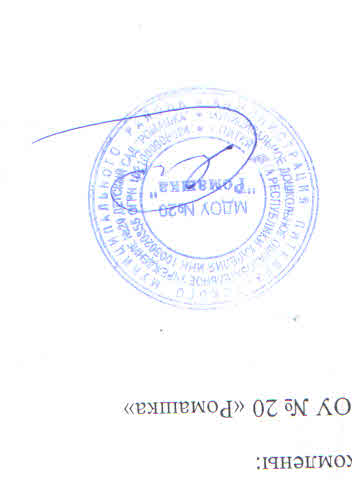  Яковлева Ф.Ф. День 2аПрием пищи Время приема Вторник (2день)Выход блюда ясли Выход блюда садЭнергет. цнность ясли Энергет. цнность садзавтрак8.30 – 9.00Каша ячневая  молочная	150200109.2145.6завтрак8.30 – 9.00Чай 1602002.252.82завтрак8.30 – 9.00Булка с маслом30/440/598128.2Итого за завтракИтого за завтрак344445209.45276.62зав-трак 210.00 – 10.30                    Яблоко9510041.844Итого за  2 завтракИтого за  2 завтрак9510041.844обед11.00-13.00Суп картофельный с горохом на мясном бульоне160200144.38180.48обед11.00-13.00Жаркое по-домашнему180230219.37280.3обед11.00-13.00              Икра свекольная406040.0460.06обед11.00-13.00обед11.00-13.00Хлеб ржаной304049.6266.16обед11.00-13.00Компот из изюма16020090.5113Итого за обедИтого за обед570730543.91700полдник15.20 – 15.40Молоко16020022.452.28полдник15.20 – 15.40Пирог с яблочным повидлом6090   167.82251.73полдник15.20 – 15.40Итого за полдникИтого за полдник220290190.22304.01